REFERENCEAbbas, S. (2006). Pembelajaran bahasa indonesia yang efektif di sekolah dasar.Jakarta Dikti , 2006.Ali, Z. (2022). Metode Penelitian Hukum. Jakarta: Sinar Grafika.Alice Oshima, H. (1999). Writing Academic Englsih. New York: Addison Wesley Longman.Arikunto, S. (2010). Prosedur penelitian : suatu pendekatan praktik (Ed. Rev.20). rineka cipta, Jakarta.Bell, F. . (1978). Teaching and earning in secondary school. Wm. C. Brown Company Publisher.Brown, H. D. (2001). Teaching by Principles an Interactive Approach to Language Pedagogy. Longman, Newyork.Clouse, B. F. (2012). The student writer. New York: McGraw-Hill Companies, Inc. Creswell, J. W. (2014). Research design: pendekatan metode kualitatif, kuantitatif,dan campuran. (3rd ed.). Pustaka belajar. yogyakarta.Dr. Dalman, M. P. (2019). Keterampilan menulis. PT. Raja Grafindo Persada, jakarta.Feez, S. and J. H. (1998). Text-based syllabus design. sydney. Macquarie University/AMES.Flora, Raja, P., & Mahpul. (2020). Discovery learning strategy: Integrating think- pair-share and teacher’s corrective feedback to enhance students’ writing language accuracy. International Journal of Education and Practice, 8(4), 733–745. https://doi.org/10.18488/journal.61.2020.84.733.745Gay, L. R. (2006). Education Research: Competencies for Analysis and Application, eighth Edition. New Jersey: Pearson Prentice Hall.Graham, S., & Perin, D. (2007). A meta-analysis of writing instruction for adolescent students. Journal of educational psychology,. https://doi.org/https://doi.org/10.1037/0022-0663.99.3.445Harmer, J. (2004). How To Teach Writing. England. Oxford. Person Education Limited.Hosnan. (2014). Pendekatan Saintifik dan Kontekstual dalam Pembelajaran Abad21. Ghalia Indonesia.Ilahi, M. T. (2012). Pembelajaran discovery strategy dan mental Vocational skill.yogyakarta. Diva Press.Jeremy, H. (2008). How to teach English. london. Pearson Education, oxford university press.Klimova, B. F. (2011). valuating writing in English as a second language . Procedia- Social and Behavioral Sciences , 390-394.L. R. Gay, P. W. A. (2000). Educational Research: Competencies for Analysis and Application. Merrill.Liu, S. O. (2001). Studies on transfer in second language acquisition. Guangxi Normal University China. Guilin, 541004,.Mahsun. (2014). eks dalam pembelajaran bahasa indonesia kurikulum 2013. (1st ed.). jakarta. PT RajaGrafindo Persada.Nababan, P. W. . (1991). Sosiolinguistik. Bengkulu. Gramedia pustaka utama , 1991.Nunan, D. (1992). Research Methods in Language Learning. Cambridge University Press.O’Malley, J. M. and L. aldez P. (1996). Authentic assessment for english language learners, practical approaches to teachers. New York: Addison-Wesley. Company. Inc.Priyatni, E. T. (2014). Learning design curriculum2013. Bumi aksara, jakarta Rahayu, R., & Mustika, I. (2021). Application of Discovery Learning MethodLearning To Writing Procedure Text in Vocational School Students 1 Soreang. JLER (Journal of Language Education Research), 4(2), 114. https://doi.org/10.22460/jler.v4i2.6441Saifuddin. (2014). Pengelolaan Pembelajaran Teoretis dan Praktis. Deepublish. Sanjaya, W. (2011). Strategi pembelajaran berorientasi standar proses pendidikan.Sudjana, N. (2008). Dasar-dasar proses belajar mengajar. Bandung.Sinar baru algensindo.Sugiono. (2011). Metode Penelitian Kuantitatif, Kualitatif dan R & D. alfabeta. bandungSugiono. (2012). Metode penelitian kuantitatif kualitatif dan R&D. alfabeta.Sugiyono. (2017). Metode penelitian kuantitatif, kualitatif, dan R&D. Alfabeta, CV.Suhana., H. dan. (2012). konsep strategi pembelajaran (cetakan 3). Bandung. PT Refika Aditama.Suparno, M. Y. (2009). Keterampilan dasar menulis. Jakarta: Universitas Terbuka. Surucu, L., & Maslakci, A. (2020). Validiti and reliability in quantitativ research. Business & Management Studies: An International Journal, 8(3), 2694–2726.Theresa Murphy, John Malloy, S. O. (2013). Discovery learning. from:%0Ahttp://smobrien.wikispaces.com/file/v%0Aiew/Discovery+Learnin g.pptx,%0Aaccessed on February 26th, 2013Tok, Ş., & Kandemir, A. (2015). Effects of Creative Writing Activities on Students’ Achievement in Writing, Writing Dispositions and Attitude to English. Procedia - Social and Behavioral Sciences, 174(August), 1635–1642. https://doi.org/10.1016/j.sbspro.2015.01.815Westwood, P. (2008). Psychological Foundations of Creative Education. Autralia: Ligare.Yulanda, H., & Sevrika, H. (2022). the Effectiveness of Discovery Learning Method in Teaching Writing At Man 1 Pasaman. 1(2), 0–7.Zahra, H., & Samsi, Y. S. (2022). Unpacking the Implementation of Problem Based Learning in Teaching Writing Procedure Text toward Secondary Students. Journal of English Language Learning, 6(2), 169–175. https://doi.org/10.31949/jell.v6i2.3635APPENDICESAppendixs 1Obsevation Permission Letter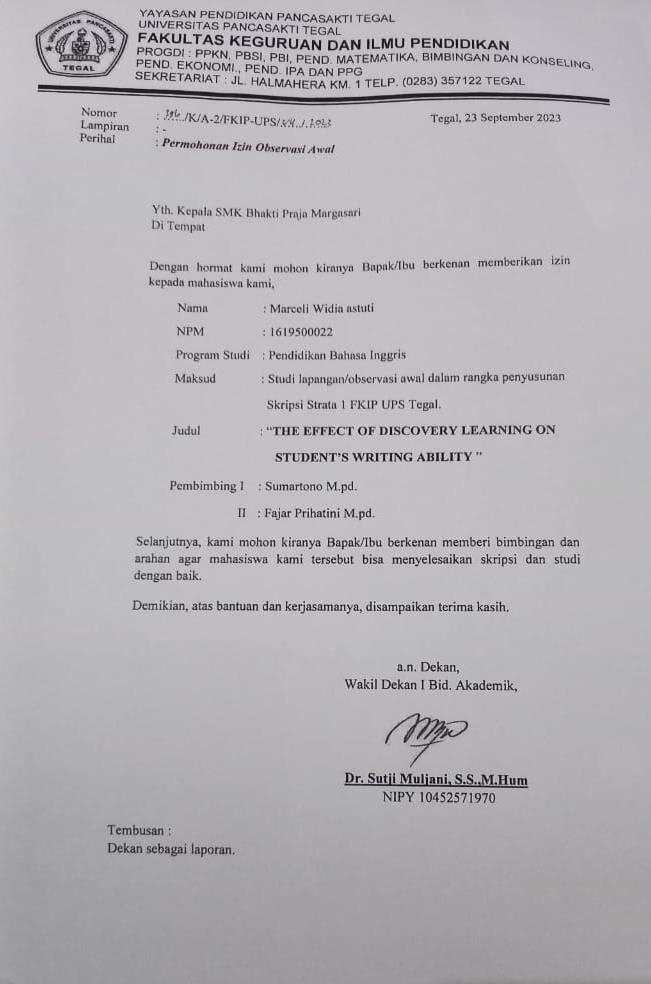 Appendixs 2Field Study Permission Letter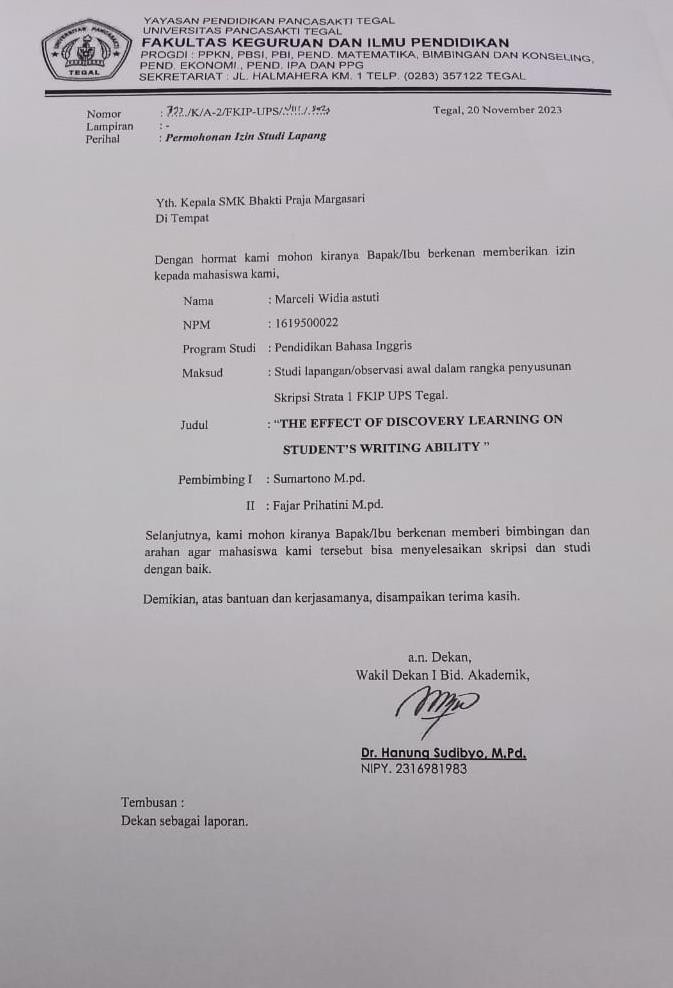 Appendixs 3Instrument Validity by Expert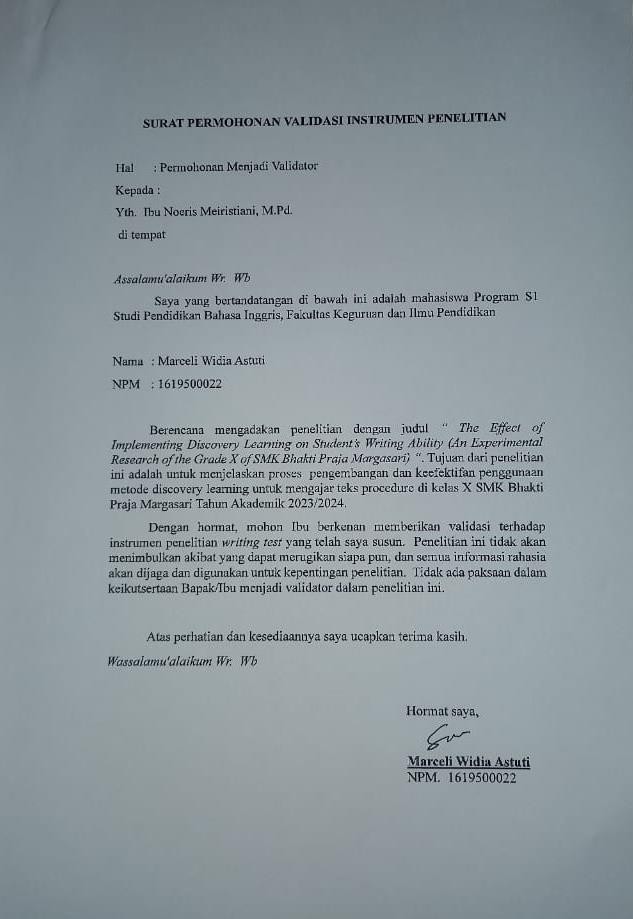 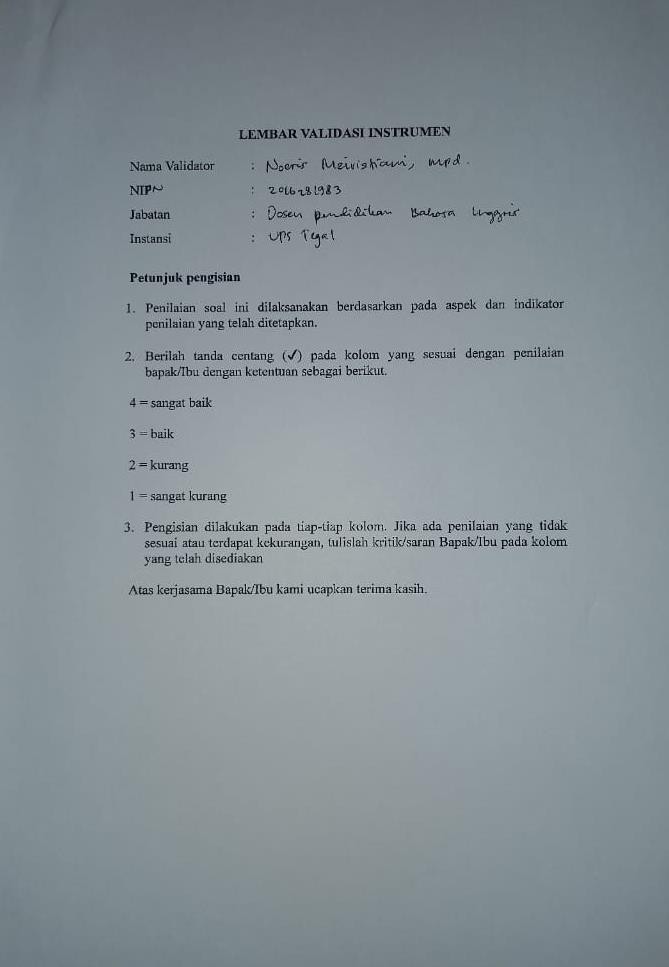 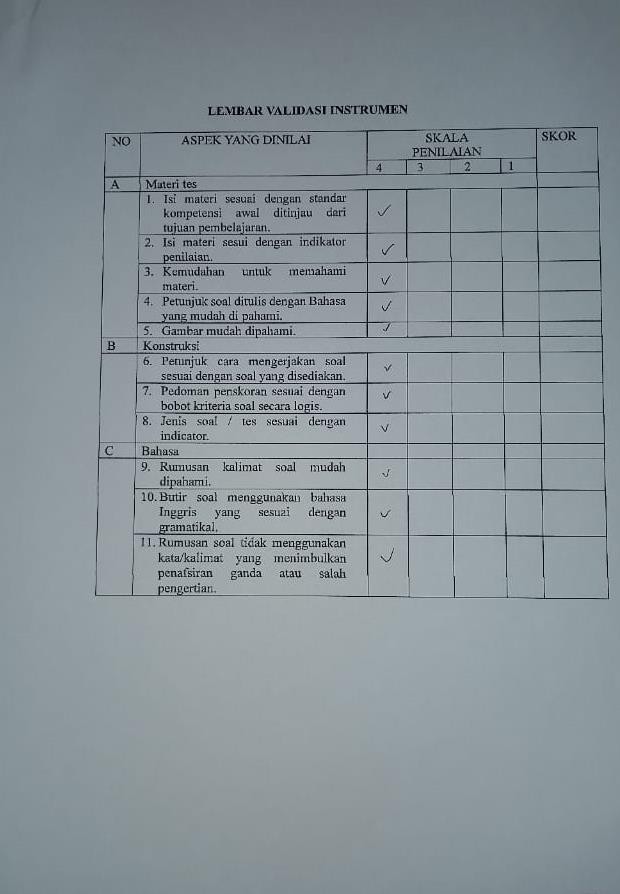 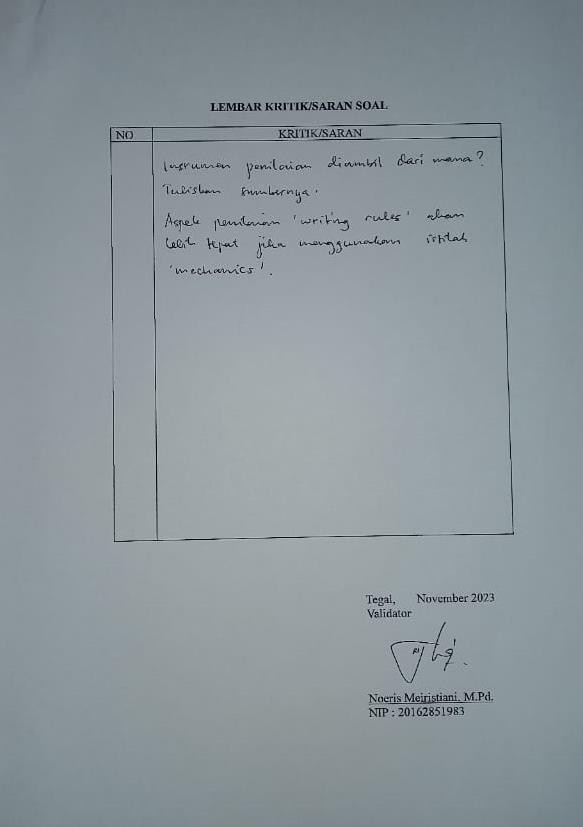 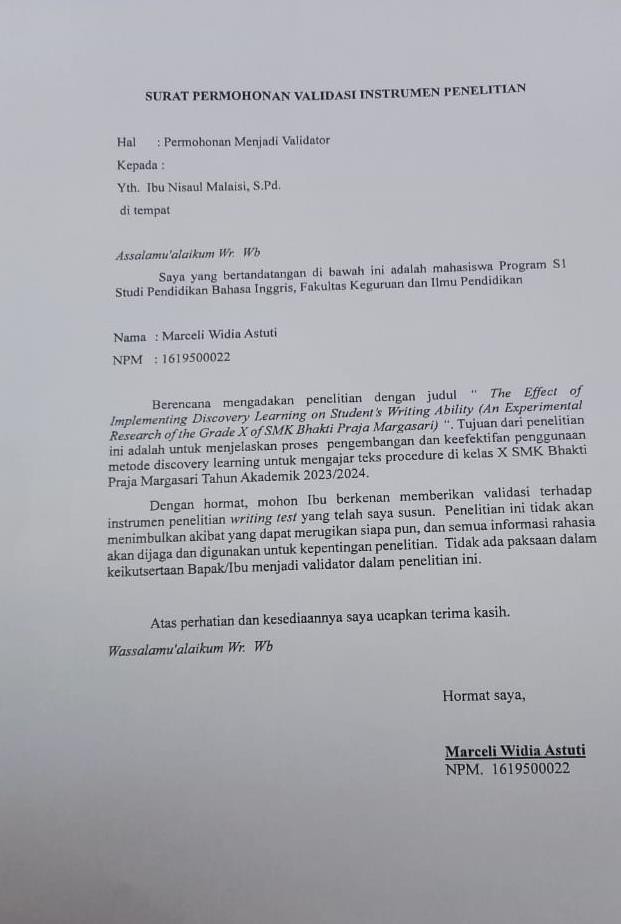 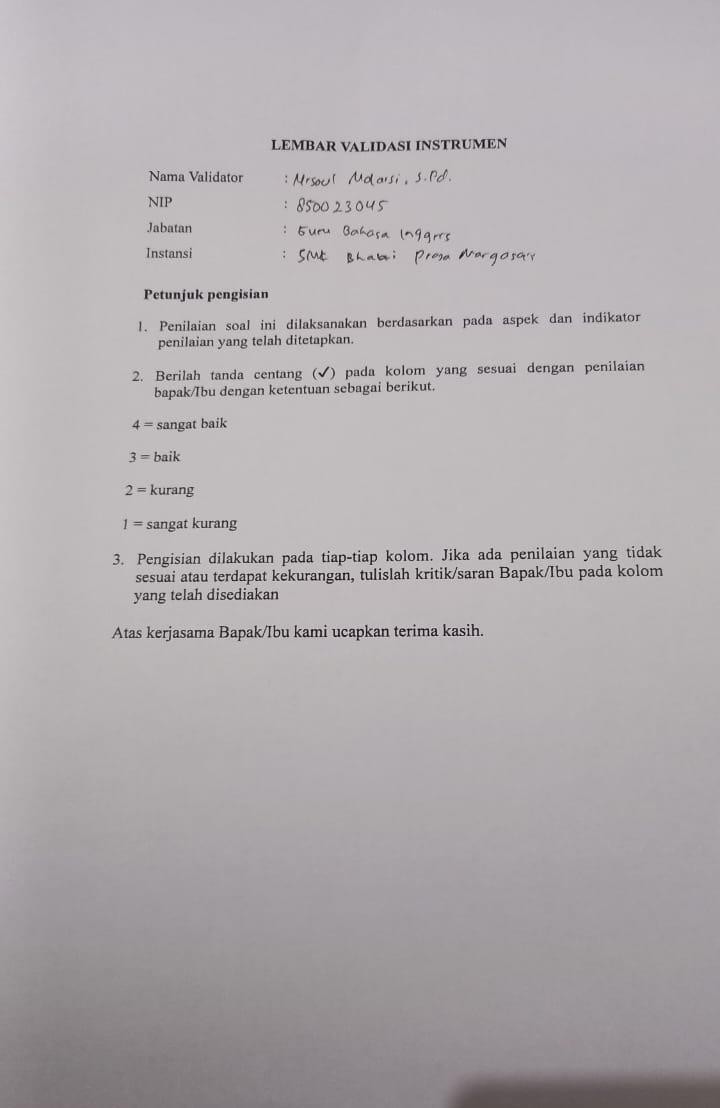 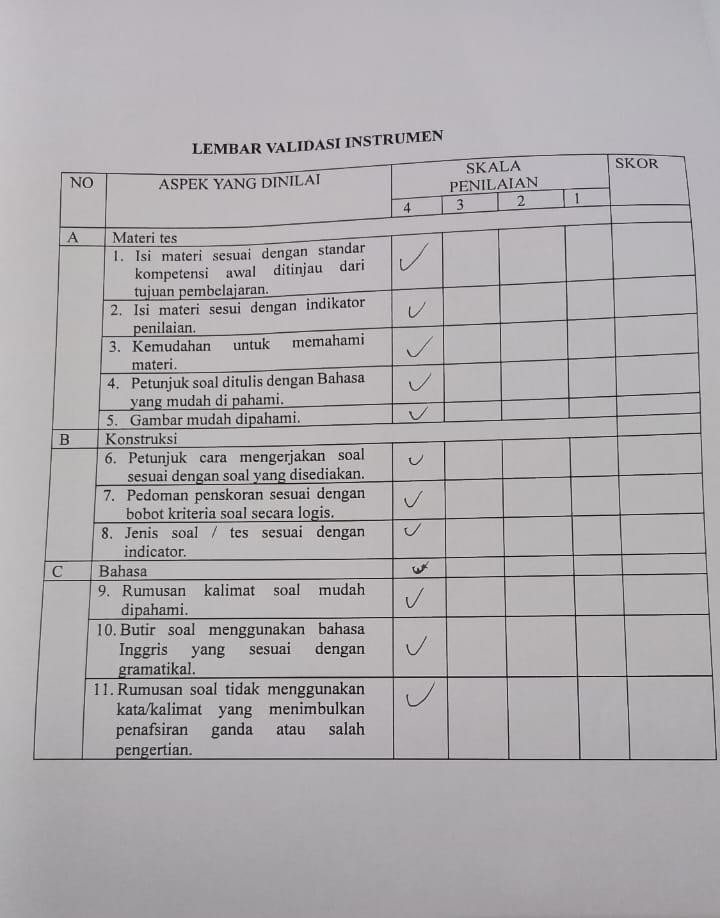 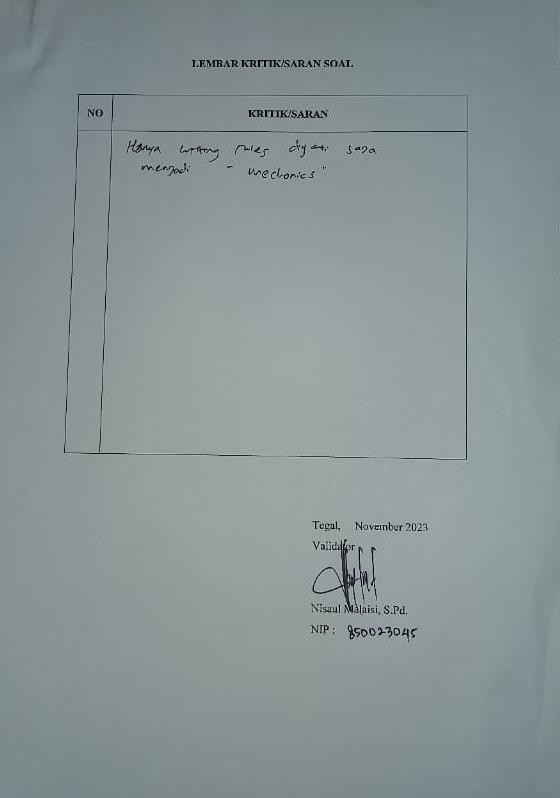 Appendixs 4 Lesson PlanIDENTITASLangkah-Langkah Model pembelajaran Discovery LearningKEGIATAN PEMBELAJARANPertemuan 1Pertemuan 2Pertemuan 3Pertemuan 4Pertemuan 5Pertemuan 6Pertemuan 7ASESMENRubric of scoring in writing test.Tegal,	November 2023MengetahuiGuru Pamong	Mahasiswa PenelitiNisaul Malaisi, S.Pd.	Marceli Widia AstutiNIP : 850023045	NPM : 1619500022MATERI PELAJARANPROCEDURE TEXTProcedure text is a kind of text that shows how to make something or how to do something. Sebuah jenis teks yang menunjukan cara membuat atau melakukan sesuatu.(source: Materi bahasa inggris 2013)Example :How to make dalgona coffe , DRINKHow to operate “DSLR” Camera. MANUALThe purpose of procedure text atau tujuan procedure textTo show the steps of doing something. (adalah untuk menjelaskan bagaimana sesuatu dibuat, dilakukan atau digunakan melalui langkah-langkah yang berurutan).(source: Buku Erlangga)Structure of procedure textAim/Goal	: dalam menulis text procedure adalah aim/goal yang berarti tujuan. Biasanya, tujuan ini terletak pada judul yang menunjukkan tujuan dibuatnya teks tersebut.Contoh: How to Make Dalgona Coffee.Ingredients/Materials : untuk menjelaskan apa saja bahan-bahan atau alat yang digunakan untuk membuat sesuatu dalam procedure text tersebut.Contoh: goal nya kan membuat dalgona coffe dalam membuat dalgona coffe membutuhkan apa? coffee and sugar. Dan juga membutuhkan spoon and warm water.Steps/Methods	: Bagian ini berisi tentang langkah-langkah apa saja yang dilakukan untuk mencapai tujuan dari procedure text.Contoh: First,second , third , bla bla bla , and the last.Language Features of Procedure TextSimple Present TenseProcedure text harus ditulis dengan menggunakan simple present tense, dikarenakan dalam procedure text terdapat kalimat-kalimat fakta mengenai cara membuat atau melakukan sesuatu.Kalimat Perintah (Imperative Sentences)Kalimat dalam procedure text sedikit berbeda dengan kalimat dalam teks lain, karena kalimat dalam teks ini merupakan kalimat perintah (Imperative) dimana tidak ada subjek, melainkan kalimat diawali dengan menggunakan kata kerja (verb),contoh: cut, boil, stir, plug in, dan lain sebagainya.Kata Penghubung (Connectives)Kata penghubung (connectives) digunakan dalam sebuah procedure text untuk menghubungkan langkah-langkah di dalamnya supaya daftar instruksi yang dibuat menjadi runtut dan mudah dipahami.Contoh: firstly, secondly, then, after that, finally, dan sebagainya.Kata Keterangan (Adverbs)Kata keterangan (adverbs) digunakan untuk memberikan keterangan waktu (time), contohnya for 2 minutes, one hour, thirty minutes, dan juga untuk memberikan keterangan cara (manner), contohnya thoroughly, well, fast, dan lain – lain.Adverb of time atau kata keterangan waktu yang menandakan berapa lama kita harus melakukan sesuatu. Contoh: in 10 minutes, for 1 hour.Adverb of manner atau keterangan cara bagaimana melakukan sesuatu. Contoh: slowly, well, evenly.HOW TO MAKE NASI LEMAKhttps://youtu.be/fhbyMmcodA4?si=svAvZogGu4B_BqEYHOW TO MAKE DONUTSIngredients400 grams of high protein wheat flour100 grams of medium protein wheat flourA half of tsp of baking powder15 grams of instant yeast70 grams of margarine2 eggs100 grams of sugar200 ml of fresh milk StepsFirst, mix the flour, baking powder and instant yeast well.Second, add margarine, salt, eggs, sugar, and fresh milk. Mix using hand. Stop when it isn't sticky to our hand. Let it for about 30 minutes.Then, take the gas out, and shape the donut. Let it again for 15 minutes.Fry in medium heat until the color is brownish.Finally, it is ready to serveHOW TO MAKE DALGONA COFFEIngredientsA spoon of instant black coffe2 spoons of sugarA spoon of water200 ml fresh milkIce cubes stepsFirst, mix the coffe, sugar, and water in the glass until creamySecond, pour the milk into the glassAfter that, add some ice cubesThen, stir them wellFinally, it is ready to serveLatihanCreate a procedure text.Instructions :Understand the image below.Find the right title for the image.Create procedure text by paying attention to its generic structure.Make sentences step by step from the picture.Use capital letters and punctuation correctly.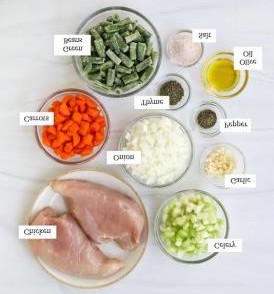 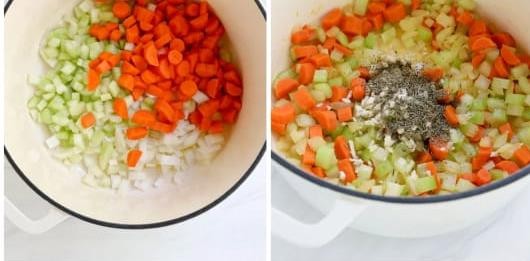 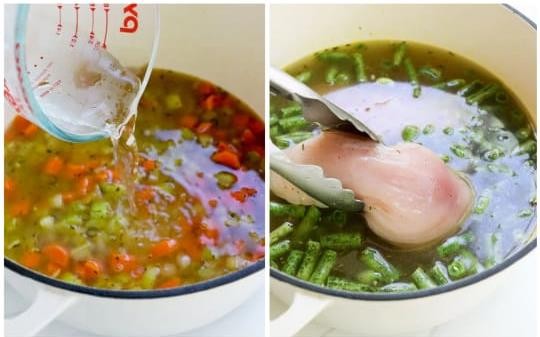 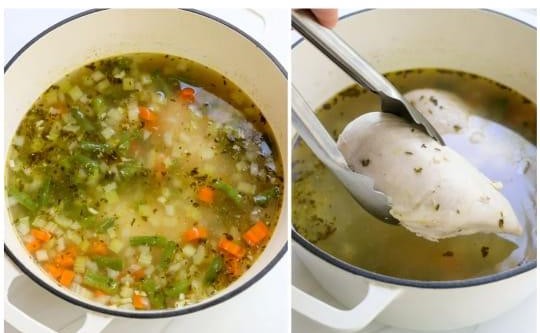 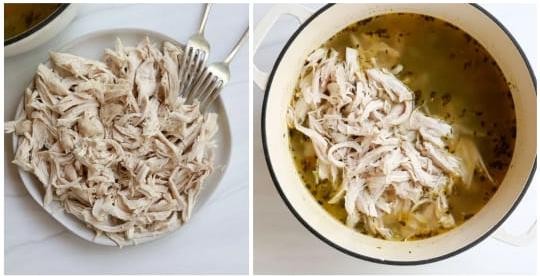 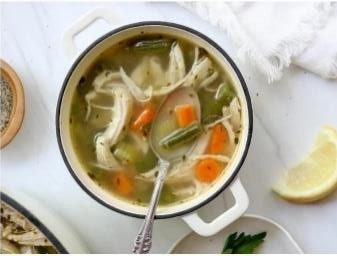 LatihanCreate a procedure text.Instructions :Understand the image below.Find the right title for the image.Create procedure text by paying attention to its generic structure.Make sentences step by step from the picture.Use capital letters and punctuation correctly.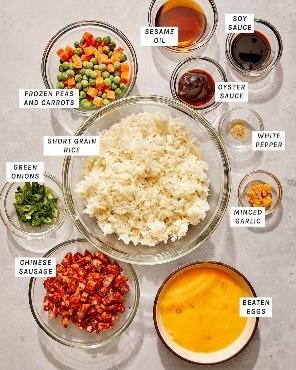 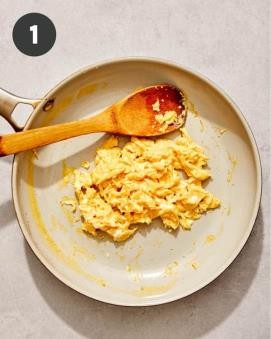 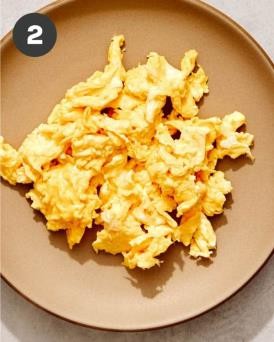 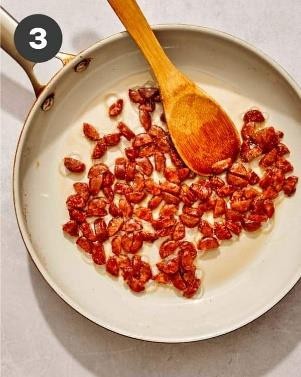 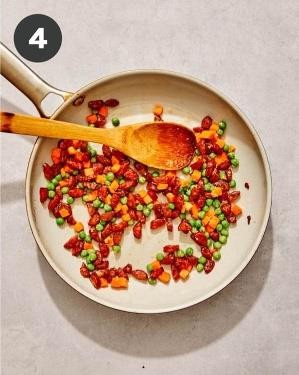 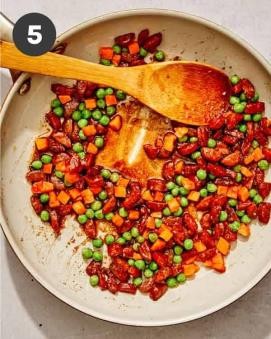 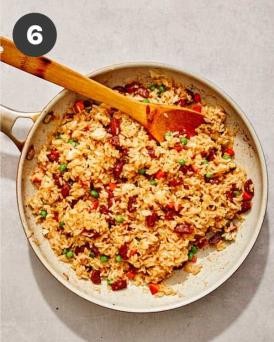 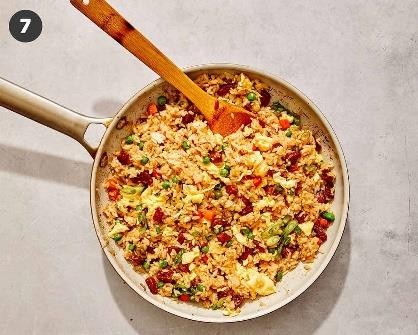 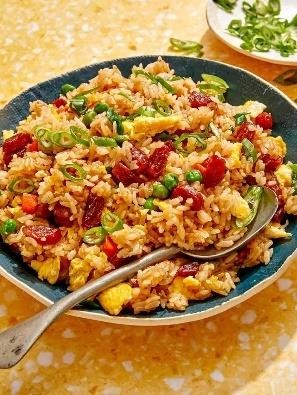 LatihanHow To Use Online TransportationFirstly, you have to open online transportation application on your phone.Secondly, you have to set your pick up point (exactly on the right point) and set your destination point (as set on GPS).After that, book your order and wait until your driver comes.Then, Go to your destination. Enjoy your time with the driver.Finally, when you arrive at your destination, you have to pay for the bill in cash or you can choose a non-cash transaction.Don't forget to give your stars if you are satisfied or not. If you are kind, you may give the drivers tips.How to Make a Mango JuiceMango juice is good for our health, because it contains phytochemicals, and vitamins A, C and E. Making mango juice is very easy and you can do it at home. We can make it with simple ingredients. Gather the ingredients listed below and follow the steps.Ingredients and Materials:1-2 mangoes (make sure they are ripe enough)1 cup water or milk (to taste)Sugar or honey (optional)Kitchen knifeBlenderSteps:Firstly , cut the mango with a knife and remove the seeds.Secondly , put the mango flesh into the blender.After that, pour water or milk into blenderThen, to sweeten it, you can also add sugar or honey.Blend for about 5-10 minutes, until all ingredients are perfectly mixed.Finally, pour the juice into a glass and your mango juice is ready to drinkTegal,	November 2023MengetahuiGuru Pamong	Mahasiswa PenelitiNisaul Malaisi, S.Pd.	Marceli Widia AstutiNIP : 850023045	NPM : 1619500022Appendixs 5Research InstrumentPre testInstruction:Write your name and class on the answer sheet provided!The time to complete the questions is 15 minutes.Name	:Class	:Create a procedure text.Instructions :Understand the image below.Find the right title for the image.Create procedure text by paying attention to its generic structure.Make sentences step by step from the picture.Use capital letters and punctuation correctly.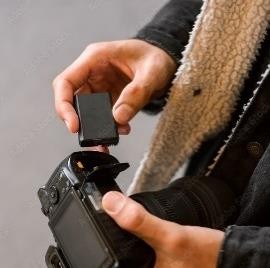 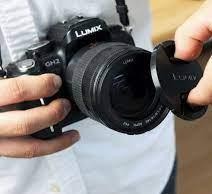 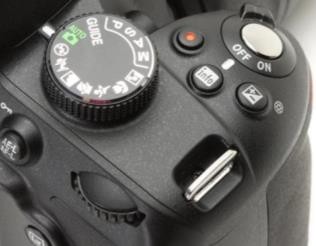 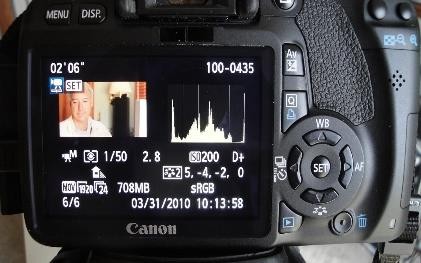 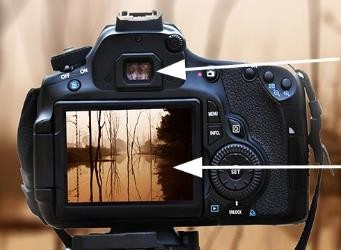 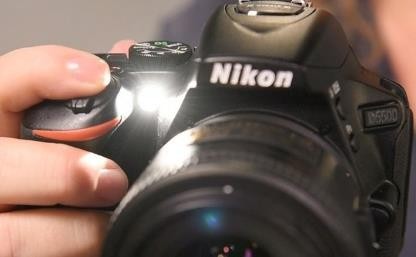 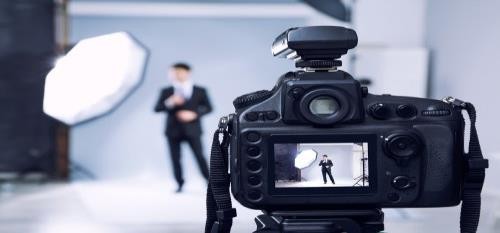 Post testInstruction:Write your name and class on the answer sheet provided!The time to complete the questions is 15 minutes.Name	:Class	:Create a procedure text.Instructions :Understand the image below.Find the right title for the image.Create procedure text by paying attention to its generic structure.Make sentences step by step from the picture.Use capital letters and punctuation correctly.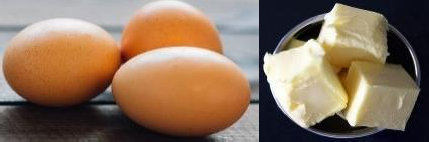 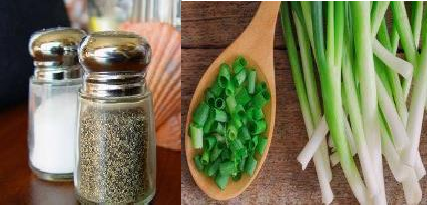 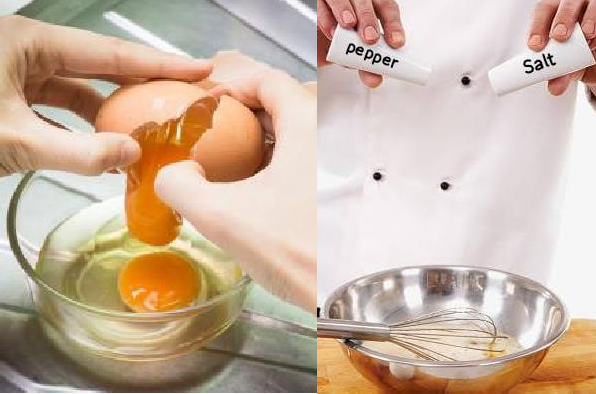 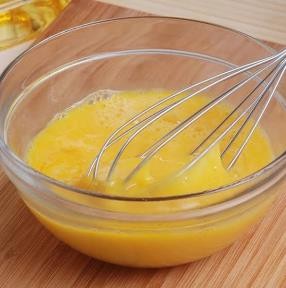 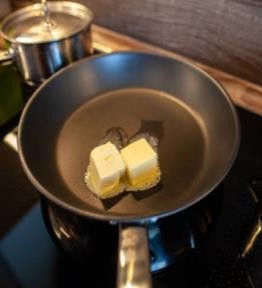 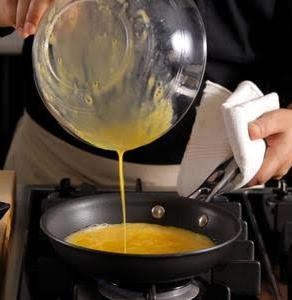 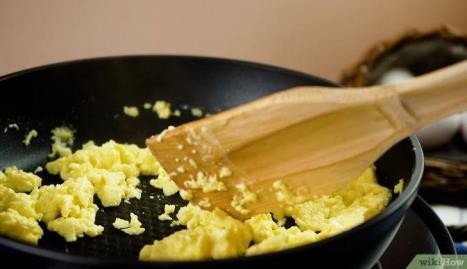 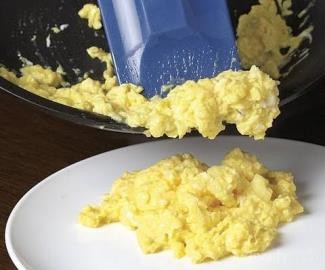 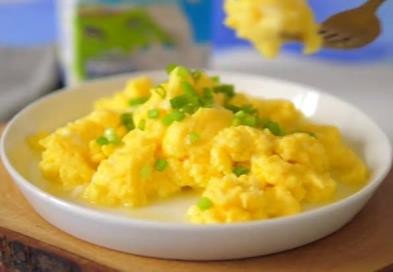 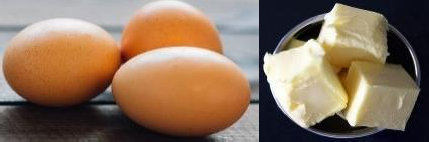 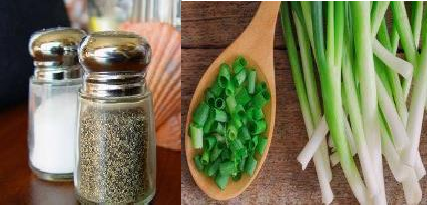 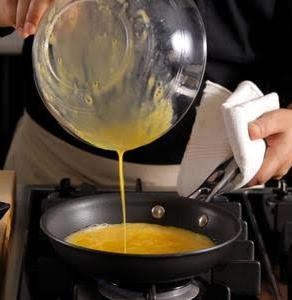 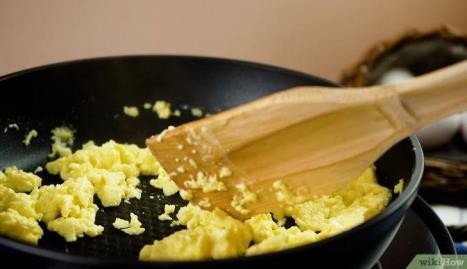 Appendixs 6Student’s writing scoresDAFTAR NILAI PRE TEST SISWA X (DKV5)DAFTAR NILAI POST TEST SISWA X (DKV5)Appendixs 7 SPSS DataDescriptive normalityHistogram normality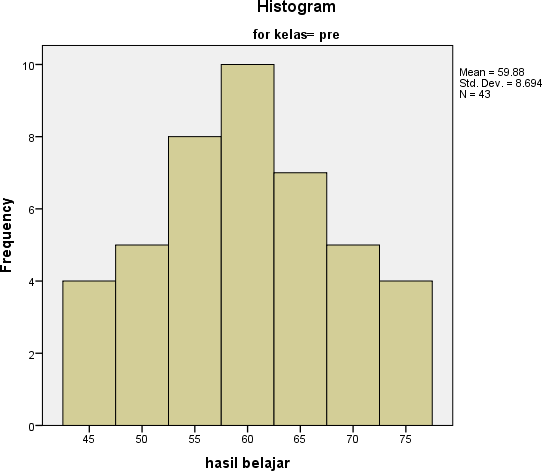 Appendixs 8Research Completion Letter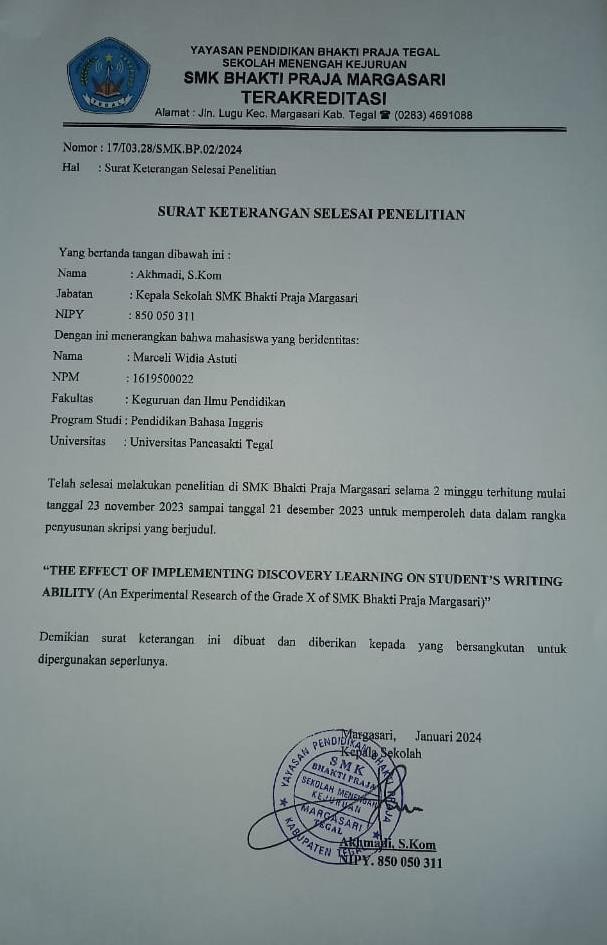 Appendixs 9Documentations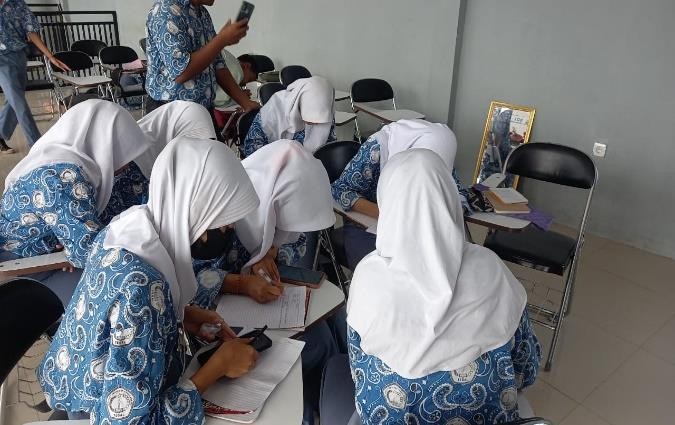 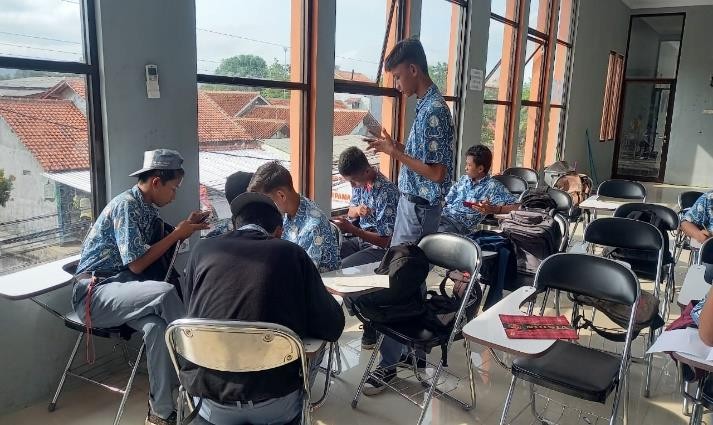 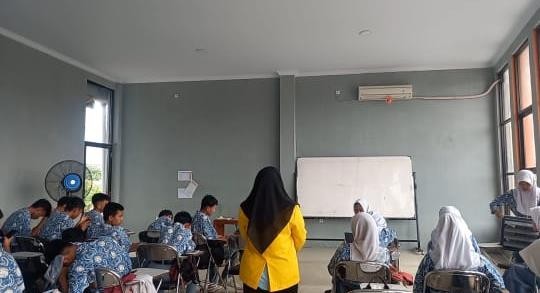 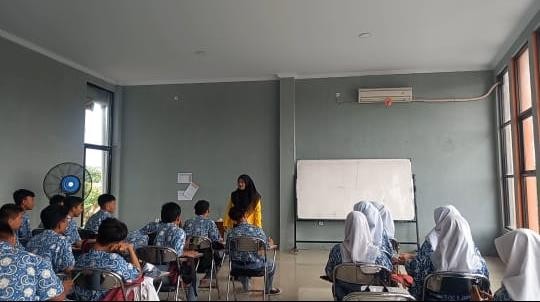 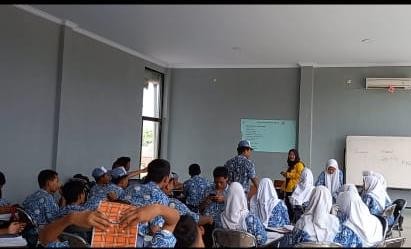 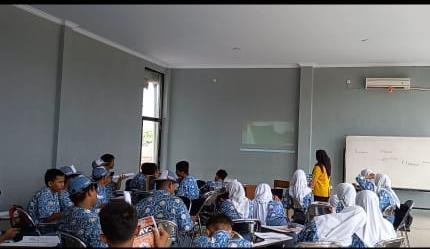 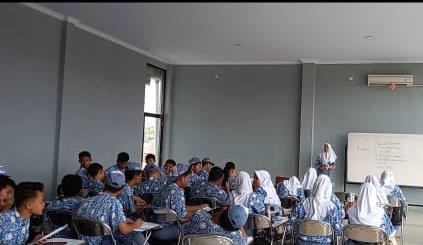 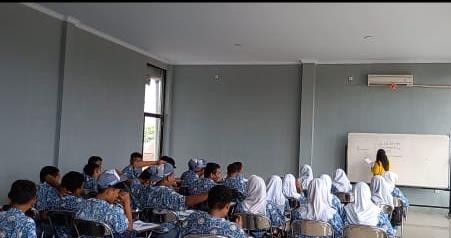 Appendixs 10 Similarity Check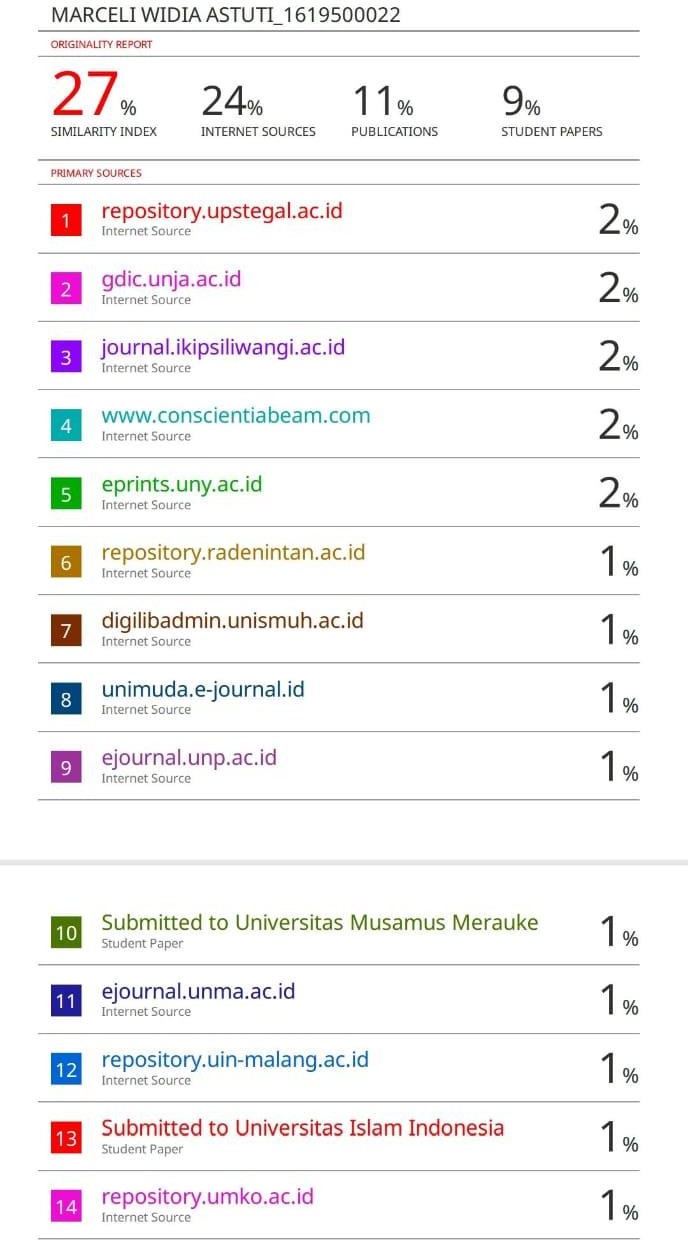 1. Identitas Modul1. Identitas ModulNama PenyusunMarceli Widia AstutiSekolahSMK Bhakti Praja MargasariTahun Pelajaran2023/2024JenjangSMKKonsentrasi KeahlianDesain Teknik FurniturKelasX (Fase E)Dimensi CPMenyimak - BerbicaraMenulis - MempresentasikanAlokasi Waktu2 x 45 menit (1 kali pertemuan)2.  Capaian PembelajaranPada akhir Fase E, peserta didik membaca dan merespon berbagai macam teks seperti narasi, deskripsi, prosedur, eksposisi, recount, dan report. Mereka membaca untuk mempelajari sesuatu atau untuk mendapatkan informasi. Mereka mencari dan mengevaluasi detil spesifik dan inti dari berbagai macam jenis teks. Teks ini dapat berbentuk cetak atau digital, termasuk di antaranya teks visual, multimodal atau interaktif. Pemahaman mereka terhadap ide pokok, isu-isu atau pengembangan plot dalam berbagai macamteks mulai berkembang.3.  Kompetensi AwalPeserta  didik  memiliki  pengetahuan  awaltentang teks prosedur dalam kehidupan sehari-hari	,	berdasarkan	tesdiagnostic yang diberikan.4.  Profil Pelajar PancasilaTaqwaKebhinekaanGotong royongMandiriPikir kritisKreatif5.  Sarana PrasaranaAlat dan Bahan:LCDLaptopSepidolPapan tulis.6.  Sumber Belajarbuku erlangga.internet7.  Target Peserta DidikReguler/Umum8. Model dan Metode PembelajaranModel : Discovery LearningMetode Pembelajaran : Diskusi, Tanya Jawab, Penugasan9.  Pengaturan siswaIndividuKelompokKomponenDeskripsiTujuan PembelajaranElemen: Menyimak – BerbicaraPeserta didik dapat menyimak materi yang diberikan tentang procedure text .Peserta didik dapat memahami dan mengidentifikasi materi.Peserta didik dapat mendiskusikan teks procedure.Peserta didik dapat mendiskusikan dan bertanya kepada pengajar bila ada materi yangbelum jelas.e. Peserta didik dapat menganalisis text yang diberikan oleh guru .PendahuluanDeskripsiPemahaman BermaknaManual dan Tips	dapat	mempermudah	kita	dalam melakukan suatu kegiatanPertanyaan PemantikWhat we learn today?What do we need to know?What are the Generic structure procedure teks?What are Language Features of Procedure Text?PersiapanPembelajaranMempersiapkan materi, sumber referensi, merancang presentasi, checking kelas, sarana dan prasaranSintaks DLKegiatan pembelajaranSiswaWaktuPemberian Rangs Angan (Stimulasi)Kegiatan AwalGuru meminta ketua kelas untuk memimpin peserta didik memberi salam dan berdoa menurut agama dan kepercayaan masing-masing.Guru menanyakan kabar dan kondisi peserta didik.Guru memeriksa kehadiran peserta didik sebagai wujud sikap disiplin.Guru menanyakan kesiapan belajar peserta didik serta mempersiapkan fisik dan psikis peserta d didik dalam mengawali kegiatanpembelajaran.Guru memotivasi peserta didik dengan menyampaikan capaianKlasikal10menitpembelajaran dan tujuan pembelajaran.Guru menyampaikan garis besar cakupan materi yang akan disampaikan.Guru menyampaikan tentang kegiatan yang akan dilakukan peserta	didik	dalam pembelajaran.Guru memberikan gambaran tentang manfaat atau kegunaan mempelajari materi yang akandipelajari.PernyataanMasalah (Problem steatment)Kegiatan IntiPeneliti membuat kontrak bersama siswa sebanyak 7 kali peremuan .Peneliti	memberikan perkenalan tentang model pembelajaran Discovery Learning.Guru membagi peserta didik menjdi beberapa kelompok .Peneliti memberikan tugas kepada siswa untuk mencarimateri tentang teks procedure.Kelompok70menitPengumpulan data (Data collection)5. Peneliti	menyuruh	siswa untuk		menulis		hasildiskusinya.Kelompok70menitPengolahan data (Data prossesing)peneliti menyuruh siswa untuk menganalisis hasil diskusinya .Peneliti menyuruh siswa memeriksa kembali hasil diskusi   tentang   teksprocedre.Kelompok70menitPembuktian (Verification)8. Siswa memaparkan hasilnya dengan peneliti.Kelompok70menitPenarikan Kesimpulan(Generalization)PenutupPeserta didik bersama guru melakukan refleksi dan kesimpulan kegiatan hari ini.Peserta diberikan penugasan.Peserta didik bersama guru berdoa sebelum kelas berakhir.Guru   mengucapkan   salampenutup.Klasikal10menitSintaks DLKegiatan pembelajaranSiswaWaktuPemberianRangs Angan (Stimulasi)Kegiatan AwalGuru meminta ketua kelas untuk memimpin peserta didik memberi salam dan berdoa menurut agama dan kepercayaan masing-masing.Guru menanyakan kabar dan kondisi peserta didik.Guru memeriksa kehadiran peserta didik sebagai wujud sikap disiplin.Guru menanyakan kesiapan belajar peserta didik serta mempersiapkan fisik dan psikis peserta d didik dalam mengawali kegiatanpembelajaran.Guru mengajukan pertanyaan mengenai materi yang sudah dipelajari pada pertemuan sebelumnya.Guru menyampaikan keterkaitan materi sebelumnya dengan materi pembelajaran yang akanKlasikal10menitdipelajari hari ini.PernyataanMasalah (Problem steatment)Kegiatan IntiPeserta didik mendengarkan pemaparan materi tentang text	proceduremenggunakan proyektor.Peserta didik mengamati text procedure yang diperlihatkan peneliti.Peneliti menyuruh peserta didik untuk membentk kelompok seperti minggulalu.Kelompok70menitPengumpulan data (Data collection)4. Peserta didik harus bisa memahami isi dari text tersebut.Kelompok70menitPengolahan data (Data prossesing)Peserta didik menyiapkan hasil yang sudah di diskusikan	bersama kelompoknya.Peserta didik membacakan hasil diskusi di kelas kemudian  kelompok  lainmenyimakKelompok70menitPembuktian (Verification)7. Peserta saling memberikan opini  tentang  topik  yangdidiskusikan.70menitPenarikan Kesimpulan(Generalization)PenutupPeserta didik bersama guru melakukan refleksi dan kesimpulan kegiatan hari ini.Peserta	diberikan penugasan.Peserta didik bersama guruberdoa sebelum kelas berakhir.Klasikal10menit4.  Guru  mengucapkan  salampenutup.Sintaks DLKegiatan pembelajaranSiswaWaktuPemberianRangs Angan (Stimulasi)Kegiatan AwalGuru meminta ketua kelas untuk memimpin peserta didik memberi salam dan berdoa menurut agama dan kepercayaan masing-masing.Guru menanyakan kabar dan kondisi peserta didik.Guru memeriksa kehadiran peserta didik sebagai wujud sikap disiplin.Guru menanyakan kesiapan belajar peserta didik serta mempersiapkan fisik dan psikis peserta d didik dalam mengawali kegiatanpembelajaran.Guru mengajukan pertanyaan mengenai materi yang sudah dipelajari pada pertemuan sebelumnya.Guru menyampaikan keterkaitan materi sebelumnya dengan materi pembelajaran yang akandipelajari hari ini.Klasikal10menitPernyataanMasalah (Problem steatment)Kegiatan Inti1. Peneliti meminta peserta didik untuk melakukan latihan mengerjakan gambar langkah   langkah   teksprosedur.Kelompok70menit2.  Peserta	didikmengerjakannya	bersama kelompok.Pengumpulan data (Data collection)3.  Peneliti	menyuruh	siswauntuk	menuliskan	hasil temuan teks prosedur.KelompokPengolahan data (Data prossesing)Penelit menyuruh siswa untuk menganalisis gambar langkah langkah teks prosedure.Guru menyuruh siswa memeriksa kembali hasilyang didapat.KelompokPembuktian (Verification)6.  Peserta saling memberikanopini tentang topik yang didiskusikan.KelompokPenarikan Kesimpulan(Generalization)PenutupPeserta didik bersama guru melakukan refleksi dan kesimpulan kegiatan hari ini.Peserta	diberikan penugasan.Peserta didik bersama guru berdoa sebelum kelas berakhir.Guru mengucapkan salampenutup.Klasikal10menitSintaks DLKegiatan pembelajaranSiswaWaktuPemberianRangsKegiatan AwalKlasikal10menitAngan (Stimulasi)Guru meminta ketua kelas untuk memimpin peserta didik memberi salam dan berdoa menurut agama dan kepercayaan masing-masing.Guru menanyakan kabar dan kondisi peserta didik.Guru memeriksa kehadiran peserta didik sebagai wujud sikap disiplin.Guru menanyakan kesiapan belajar peserta didik serta mempersiapkan fisik dan psikis peserta d didik dalam mengawali kegiatanpembelajaran.Guru mengajukan pertanyaan mengenai materi yang sudah dipelajari pada pertemuan sebelumnya.Guru menyampaikan keterkaitan materi sebelumnya dengan materi pembelajaran yang akandipelajari hari ini.PernyataanMasalah (Problem steatment)Kegiatan IntiPeneliti meminta peserta didik untuk melakukan latihan mengerjakan gambar langkah langkah teks prosedur.Peserta	didik mengerjakannya  bersamakelompok.Kelompok70menitPengumpulan data (Data collection)Peserta didik menyiapkan hasil yang sudah di diskusikan	bersama kelompoknya.Peserta didik mendiskusikan bersama peneliti.Kelompok70menitPengolahan data (Data prossesing)5. Peserta saling memberikan opini  tentang  topik  yangKelompok70menitdidiskusikan	bersama penelitiPembuktian (Verification)6. Peserta saling memberikan opini  tentang  topik  yangdidiskusikan.KelompokPenarikan Kesimpulan(Generalization)PenutupPeserta didik bersama guru melakukan refleksi dan kesimpulan kegiatan hari ini.Peserta	diberikan penugasan.Peserta didik bersama guru berdoa sebelum kelas berakhir.Guru mengucapkan salampenutup.Klasikal10menitSintaks DLKegiatan pembelajaranSiswaWaktuPemberianRangs Angan (Stimulasi)Kegiatan AwalGuru meminta ketua kelas untuk memimpin peserta didik memberi salam dan berdoa menurut agama dan kepercayaan masing-masing.Guru menanyakan kabar dan kondisi peserta didik.Guru memeriksa kehadiran peserta didik sebagai wujud sikap disiplin.Guru  menanyakan  kesiapanbelajar peserta didik serta mempersiapkan fisik dan psikisKlasikal10menitpeserta d didik dalam mengawali kegiatanpembelajaran.Guru mengajukan pertanyaan mengenai materi yang sudah dipelajari pada pertemuan sebelumnya.Guru menyampaikan keterkaitan materi sebelumnya dengan materi pembelajaran yang akandipelajari hari ini.PernyataanMasalah (Problem steatment)Kegiatan IntiPeneliti menunjukan video teks prosedur.Peserta didik harus memahami video yang ditunjukan peneliti.Peserta didik mendiskusikanapa yang dimaksud dari video tersebut.Kelompok70menitPengumpulan data (Data collection)Peserta didik menyiapkan hasil yang sudah di diskusikan	bersama kelompoknya.Peserta didik mendiskusikan bersama peneliti.Kelompok70menitPengolahan data (Data prossesing)6. Guru	menyuruh	siswa memeriksa	kembali		hasilyang didapat.Kelompok70menitPembuktian (Verification)7.  Peserta saling memberikanopini tentang topik yang didiskusikan.Kelompok70menitPenarikan Kesimpulan(Generalization)Penutup5. Peserta didik bersama guru melakukan refleksi dan kesimpulan  kegiatan hariini.Klasikal10menitPeserta	diberikan penugasan.Peserta didik bersama guru berdoa sebelum kelas berakhir.Guru mengucapkan salampenutup.Sintaks DLKegiatan pembelajaranSiswaWaktuPemberian Rangsangan (Stimulasi)Kegiatan AwalGuru meminta ketua kelas untuk memimpin peserta didik memberi salam dan berdoa menurut agama dan kepercayaan masing-masing.Guru menanyakan kabar dan kondisi peserta didik.Guru memeriksa kehadiran peserta didik sebagai wujud sikap disiplin.Guru menanyakan kesiapan belajar peserta didik serta mempersiapkan fisik dan psikis peserta d didik dalam mengawali kegiatanpembelajaran.Guru mengajukan pertanyaan mengenai materi yang sudah dipelajari pada pertemuan sebelumnya.Guru menyampaikan keterkaitan materi sebelumnya dengan materi pembelajaran yang akandipelajari hari ini.Klasikal10menitPernyataanMasalah (Problem steatment)Kegiatan IntiPeserta didik mendiskusikan contoh teks prosedure.Peserta	didik	harusmemahami teks prosedur.Kelompok70menitPengumpulan data (Data collection)Peserta didik menyiapkan hasil yang sudah di diskusikan	bersama kelompoknya.Peserta didik mendiskusikan bersama peneliti.Kelompok70menitPengolahan data (Data prossesing)5. Guru	menyuruh	siswa memeriksa	kembali		hasilyang didapat.Kelompok70menitPembuktian (Verification)6.  Peserta saling memberikanopini tentang topik yang didiskusikan.Kelompok70menitPenarikan Kesimpulan(Generalization)PenutupPeserta didik bersama guru melakukan refleksi dan kesimpulan kegiatan hari ini.Peserta	diberikan penugasan.Peserta didik bersama guru berdoa sebelum kelas berakhir.Guru mengucapkan salampenutup.Klasikal10menitSintaks DLKegiatan pembelajaranSiswaWaktuPemberianRangs Angan (Stimulasi)Kegiatan AwalGuru meminta ketua kelas untuk memimpin peserta didik memberi salam dan berdoa menurut agama dan kepercayaan masing-masing.Guru menanyakan kabar dan kondisi peserta didik.Guru memeriksa kehadiran peserta didik sebagai wujud sikap disiplin.Guru menanyakan kesiapan belajar peserta didik serta mempersiapkan fisik dan psikis peserta d didik dalam mengawali kegiatanpembelajaran.Guru mengajukan pertanyaan mengenai materi yang sudah dipelajari pada pertemuan sebelumnya.Guru menyampaikan keterkaitan materi sebelumnya dengan materi pembelajaran yang akandipelajari hari ini.Klasikal10menitPernyataanMasalah (Problem steatment)Kegiatan Inti1. Peneliti dan peserta didik mengulas kembali tentangmateri teks prosedur.Kelompok70menitPengumpulan data (Data collection)2. Peserta didik mendiskusikan bersama peneliti.Kelompok70menitPengolahan data (Data prossesing)3. Guru	menyuruh	siswa menguraikan	kesimpulantentang teks prosedur.Kelompok70menitPembuktian (Verification)4. Peserta saling memberikan opini tentang teks prosedure.Kelompok70menitPenarikan Kesimpulan(Generalization)PenutupPeserta didik bersama guru melakukan refleksi dan kesimpulan kegiatan hari ini.Peserta	diberikan penugasan.Peserta didik bersama guru berdoa sebelum kelas berakhir.Guru mengucapkan salampenutup.Klasikal10menitDeskripsiAssesmen :Bagaimana guru menilai ketercapaian Tujuan Pembelajaran?Asesmen individu : Tes Tertulis (Writing test).NoAspectScoreCriteria1.Structure5Excellent : Uses the general structure and the title uses capital letters at the beginning of the sentence of procedure text, ( title/goal ,materials/ingredients, and steps).1.Structure4Very good: Uses the general structure ofprocedure	text,	title/goal	, materials/ingredients, and steps.1.Structure3Good : Using two generic structures ofprocedure text.1.Structure2Fair to poor: Using one generic structuresof procedure text .1.Structure1Very  poor:  Does  not  use  the  genericstructure of procedure text at all.2.Content5Excellent : The contents correspond to thetitle, complete and very excellent clear .2.Content4Very good : The contents correspond to thetitle, complete and clear .2.Content3Good : The contents correspond to the title,but it’s not clear.2.Content2Fair : The contents correspond to the title,incomplete and unclear .1Poor: The contents do not match the title, areincomplete and unclear .3,Language use5Excellent : Using three Language featur ofprocedure	text	(Imperative	sentences, Connectives, and Adverbs) .3,Language use4Very good : Using three Language featur of procedure text but is in providing connectives    (Imperative    sentences,Connectives, and Adverbs) .3,Language use3Good : Using two Language featur	ofprocedure	text	(Imperative	sentences, Connectives, and Adverbs) .3,Language use2Fair : Using one Language featur	ofprocedure	text	(Imperative	sentences, Connectives, and Adverbs) .3,Language use1Poor: Does not use the language feature inthe procedure text at all.5Mechanics5Excellent : Use punctuation, and capitalletters correctly .5Mechanics4Very good : Uses punctuation, and capitalletters with 1-4 writing errors.5Mechanics3Good : Uses punctuation, and capital letterswith 5-8 writing errors .2Fair : More than eight times made writingerrors in using punctuation, and capital letters .1Poor:  Made  the  mistake  of  not  usingpunctuation, and capital letters at all.NONAMASTRUCTURECONTENTLANGUAGEUSEMECHANICSCORES1AKN3332552ABH4322553ANM3222454ARR5432705CA3332556DPCA3222457DCS4332608EYP4332609FP32224510HDR54327011IAF44326512II55327513KK54327014KA53326515MMP52326016MCBP53226017MRAF55327518MFA53326019MH54327020MHP53226021MI53226022MIMA43326023MJ44326524MMS33325525MRNA43225526MSI44326527MSR44326528NM53337029PAS33225030PLM43225531RA33225032RMR43225533R43225534RH44326535RA54337536SNNR43326037SA33225038SNU44326539SR54337540TSA33225041TH43326042TAP33225043ZR331245MeanMeanMeanMeanMeanMean59.88NOSISWASTRUCTURECONTENTLANGUAGEUSEMECHANICSCORES1AKN5544902ABH5443803ANM5543854ARR5554955CA5443806DPCA5543857DCS5544908EYP5543859FP55438510HDR55549511IAF55438512II555510013KK54549014KA54337515MMP55438516MCBP54549017MRAF54538518MFA54438019MH54549020MHP55449021MI54538522MIMA55549523MJ54438024MMS54337525MRNA55449026MSI54337527MSR54438028NM55549529PAS54337530PLM53337031RA54337532RMR54337533R54438034RH55549535RA555510036SNNR53337037SA43336538SNU44337039SR54348040TSA44337041TH54438042TAP44337043ZR433365MeanMeanMeanMeanMeanMean82.67DescriptivesDescriptivesDescriptivesDescriptivesDescriptivesDescriptiveskelaskelaskelasStatisticStd. Errorhasil belajarpreMeanMean59.881.326hasil belajarpre95% Confidence Interval for MeanLower Bound57.21hasil belajarpreUpperBound62.56hasil belajarpre5% Trimmed Mean5% Trimmed Mean59.87hasil belajarpreMedianMedian60.00hasil belajarpreVarianceVariance75.581hasil belajarpreStd. DeviationStd. Deviation8.694hasil belajarpreMinimumMinimum45hasil belajarpreMaximumMaximum75hasil belajarpreRangeRange30hasil belajarpreInterquartile RangeInterquartile Range10hasil belajarpreSkewnessSkewness.037.361hasil belajarpreKurtosisKurtosis-.753.709hasil belajarpostMeanMean82.671.415hasil belajarpost95% Confidence Interval for MeanLower Bound79.82hasil belajarpostUpperBound85.53hasil belajarpost5% Trimmed Mean5% Trimmed Mean82.69hasil belajarpostMedianMedian85.00hasil belajarpostVarianceVariance86.130hasil belajarpostStd. DeviationStd. Deviation9.281hasil belajarpostMinimumMinimum65hasil belajarpostMaximumMaximum100hasil belajarpostRangeRange35hasil belajarpostInterquartile RangeInterquartile Range15hasil belajarpostSkewnessSkewness-.046.361hasil belajarpostKurtosisKurtosis-.778.709